ПАСПОРТпроекта местных инициатив, представляемого на Волгоградский областной конкурс проектов местных инициатив в 2022 году по номинации «Проекты местных инициатив муниципальных образований Волгоградской области»1. Наименование проекта местных инициатив:Устройство щебеночного покрытия дорог в п. Рассвет.2. Место реализации проекта: Волгоградская область, Ленинский район, п. Рассвет, ул. Дружбы.3. Сфера реализации проекта: Автомобильные дороги, тротуары, пешеходные переходы, остановки.4. Описание проблемы, решение которой имеет приоритетное значение для жителей муниципального образования или его части и ожидаемого результата (ожидаемых результатов) реализации проекта (краткое описание проекта: Проблема обеспечения населенных пунктов дорогами с твердым покрытием является наиболее острой и жизненно необходимой. Качество дорожного покрытия важный фактор в оценке комфортного проживания населения и доступности социальных, административных и промышленных объектов. Внутрипоселковая дорожная сеть Рассветинского сельского поселения включает в себя дороги с асфальтобетонным покрытием, протяженностью 2,24 км,  дороги с щебеночным покрытием, протяженностью 0,07 км, остальные 32,20 км дорог – это грунтовые, которые грейдируются и выравниваются по окончании осеннее - зимнего периода. В целях обеспечения населения качественными дорогами с твердым покрытием планируется обустройство грунтовой дороги по ул. Дружбы в п.Рассвет щебеночным покрытием.  5. Объем средств на реализацию проекта:        Общий объем средств, необходимый для реализации проекта, составляет           1200 000,00  рублей, источники финансирования:- средства областного бюджета – 800 000,00 рублей;- средства бюджета Ленинского муниципального района – 384 000,00 рублей;- средства населения – 16 000,00 рублей.6.  Планируемые сроки реализации проекта: 01.06.2022-30.11.2022 года.7. Количество жителей муниципального образования, в интересах которых проект предлагается к реализации: 500 человек. 8.  3 графических изображения, включающих:-фото (состояние объекта «До»):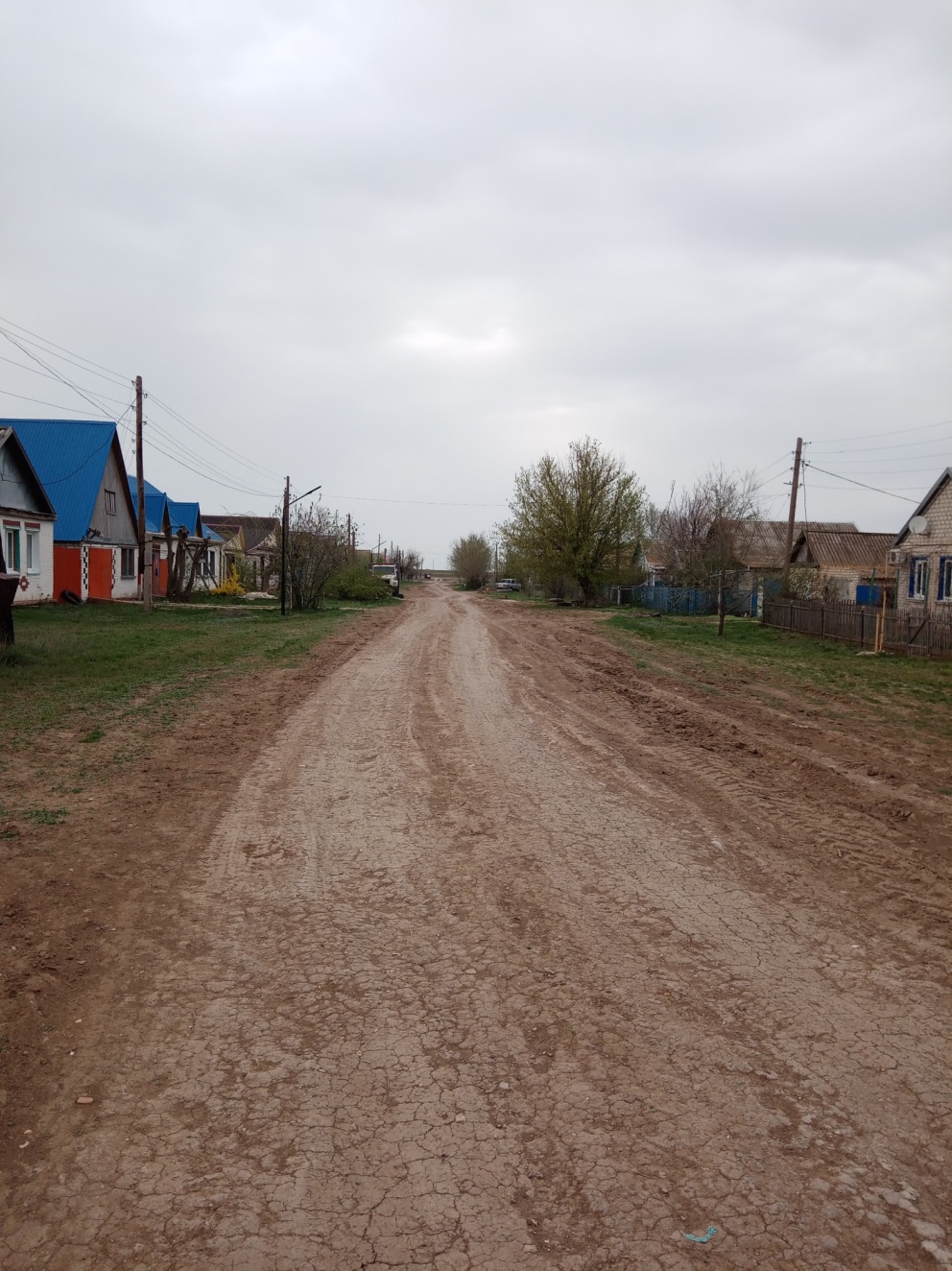  - визуализация будущего проекта :Схема устройства щебеночного покрытия дорог по ул. Дружбы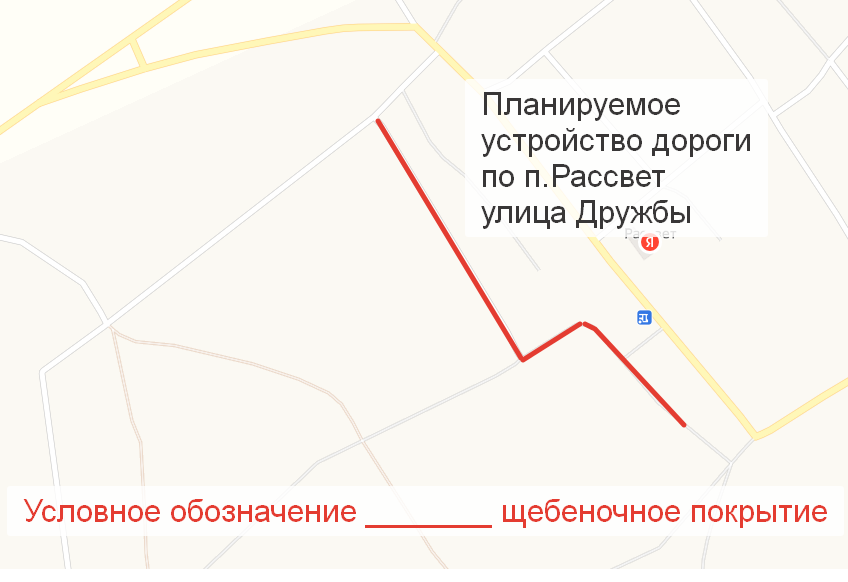 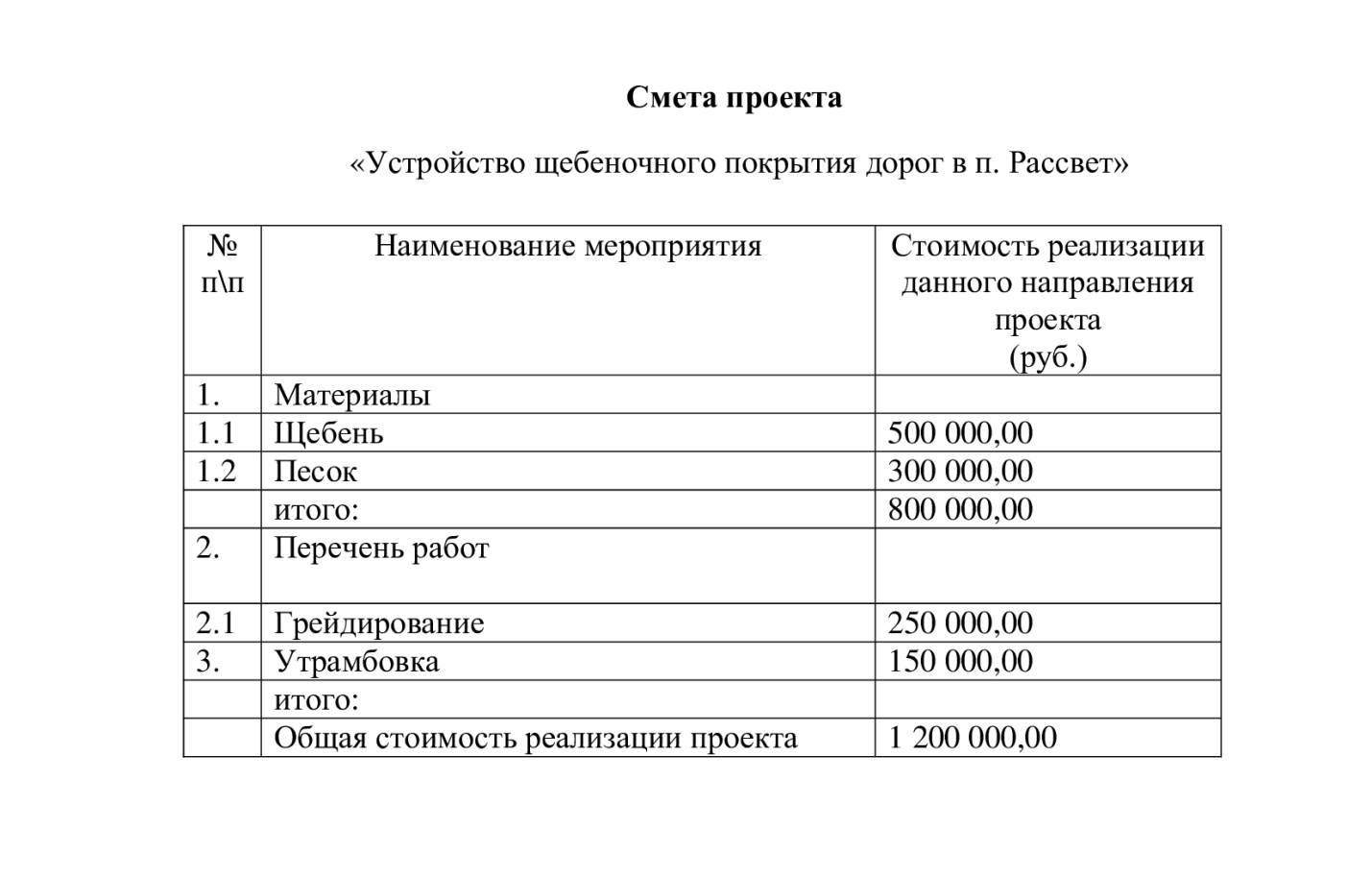 9. Ссылка на сайт администрации муниципального района (городского округа) Волгоградской области, на котором размещается полный комплект документации по проекту: https://adm-leninskiy.ru/communal/gkh/proektyi-mestnyih-initsiativ/.Глава Ленинского муниципального района                                       А.В. Денисов